PRODUCTES ECOLÒGICSDIRECTES DE L’HORTA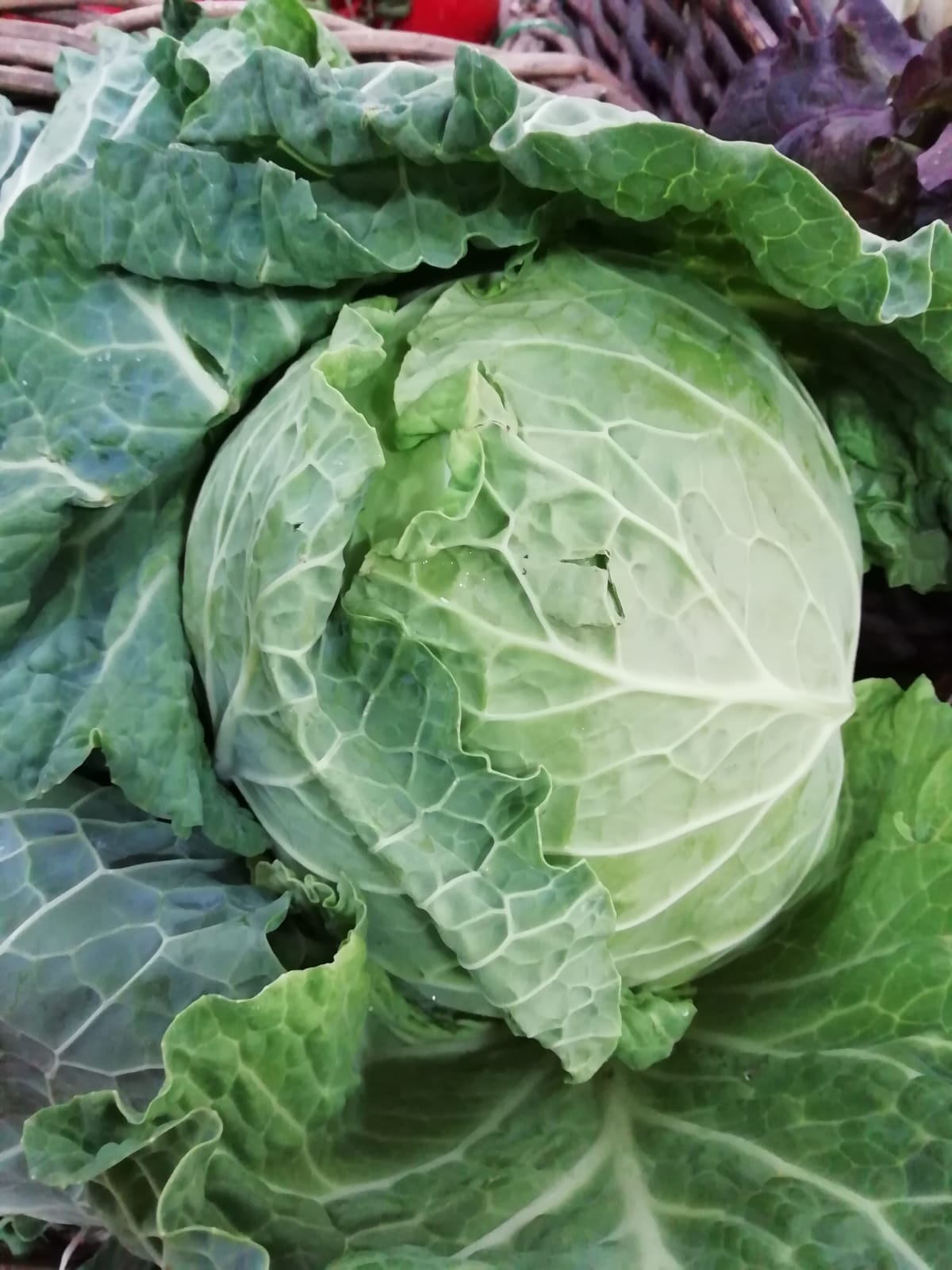 ALLSBLEDESDE COLORSVERDESBRÒCCOLIBRÒQUILCARBASSÓCEBESCOLIFLORCOL-I-RAVECÚRCUMAENCIAMSESPINACSFONOLLGINGEBREMONIATOSPASTANAGUESPATATESPEBROTSAUBERGÍNIESREMOLATXATOMACONSTOMÀQUETSFRUITES ECOLÒGIQUESALVOCATSKIWISLLIMONES MANDARINESPERESPLÀTANSPOMES TARONGESI TAMBÉ ...BROUS DE VERDURESESCUDELLADE POLLASTRECAFÈS IOGURTS ECOLÒGICS EL PASTORETMELMELADES ECOLÒGIQUESOLI ECOLÒGIC ARRELSOUS ECOLÒGICSQUINOA ECOLÒGICASALSES DE TOMÀQUETS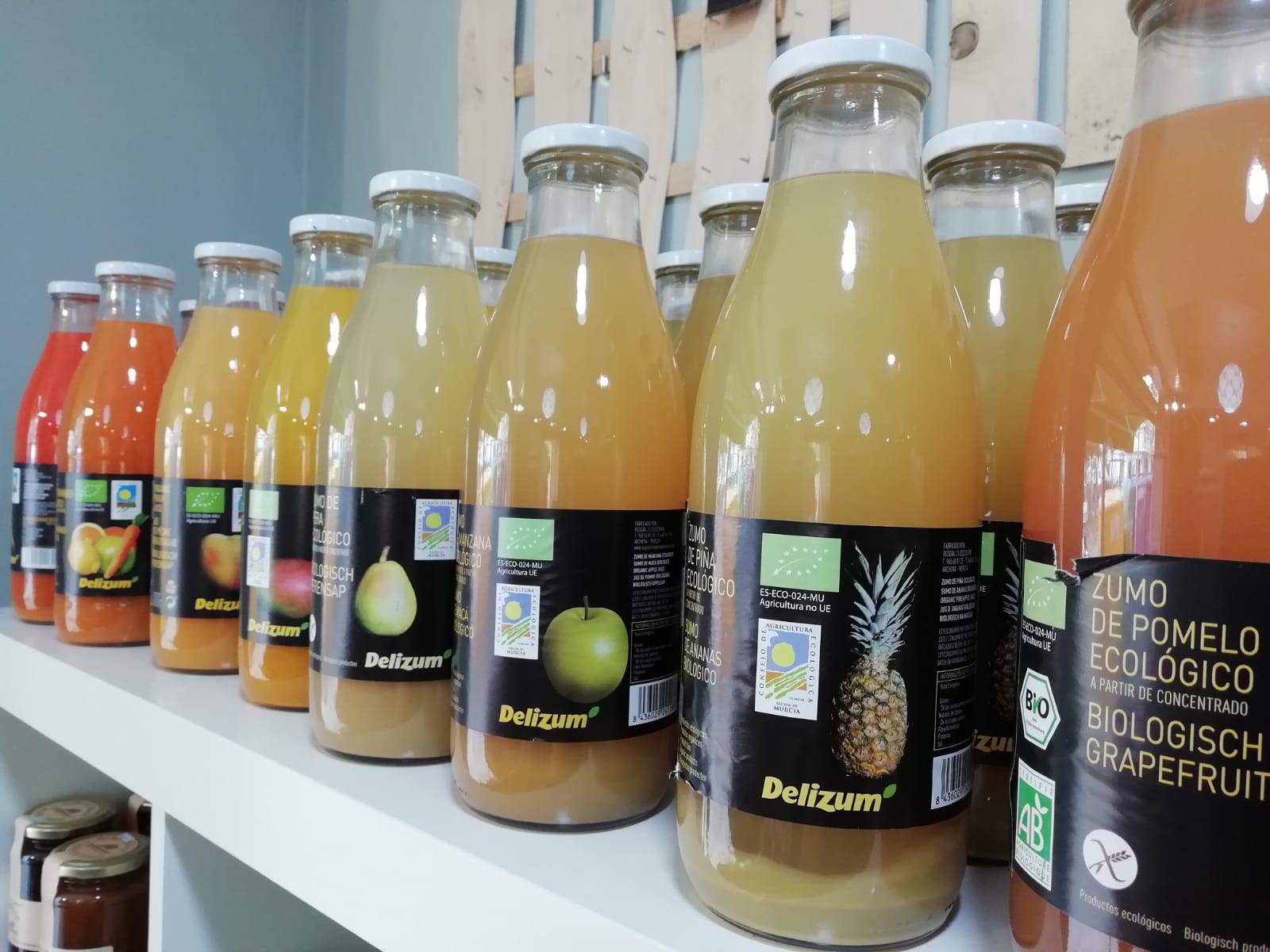 SUCS ECOLÒGICS DE 15 GUSTOS DIFERENTSTAMBÉ TENIM VINS I CAVES ECOLÒGICS 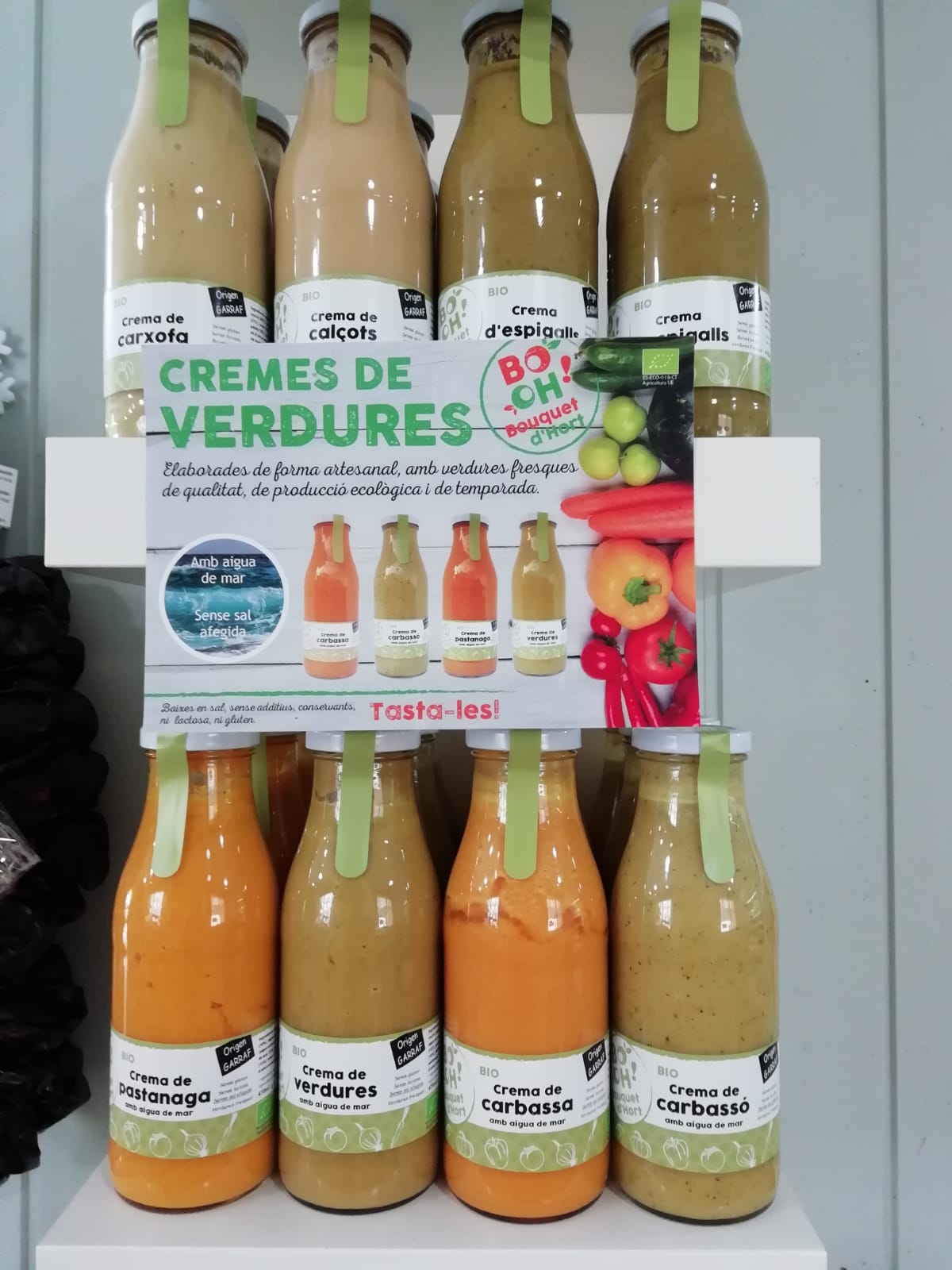 CREMESDE VERDURESDE CARBASSÓDE CARBASSADE CARXOFAD’ESPIGALLSDE CALÇOTSDE PASTANAGA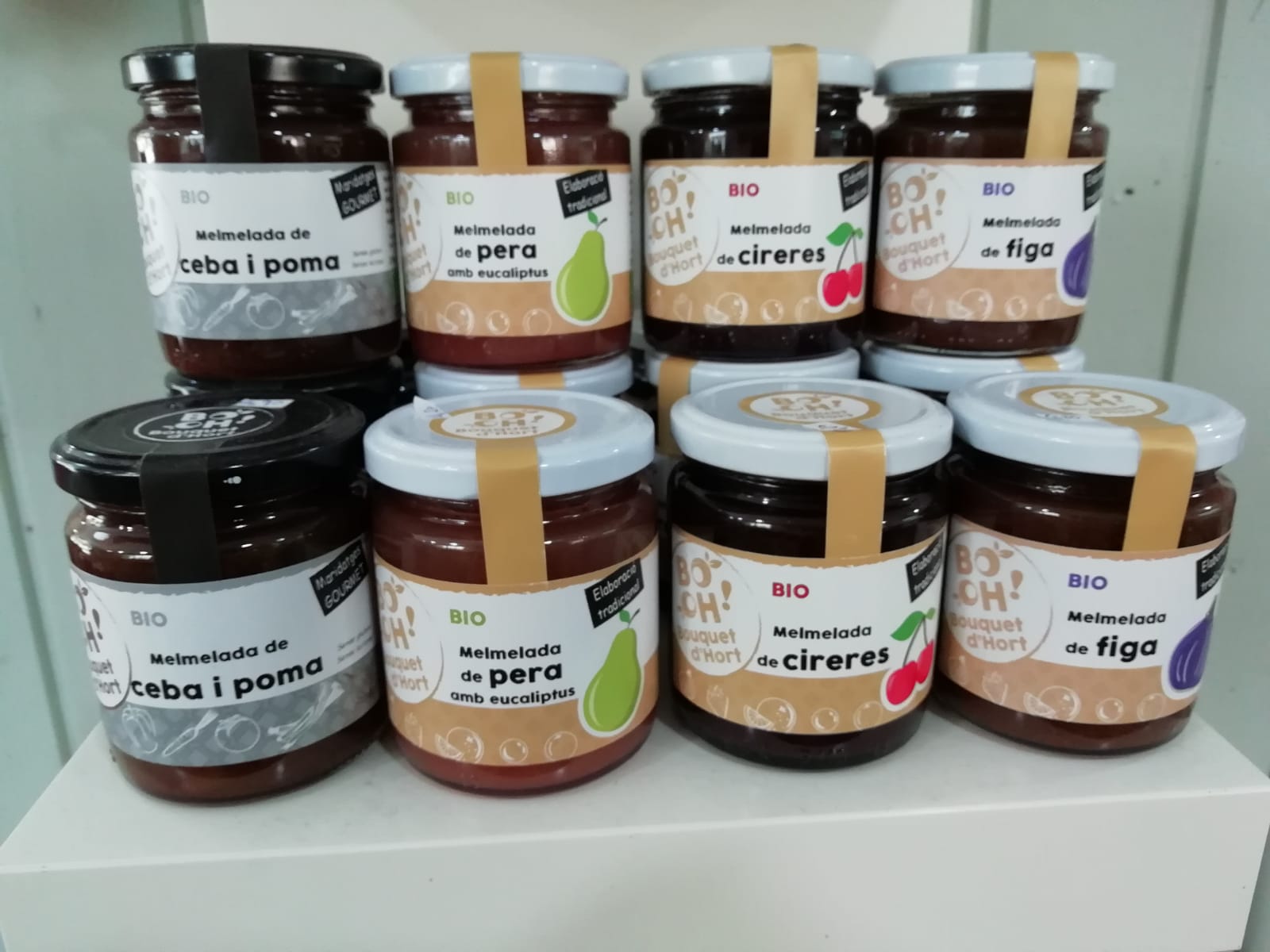 MERMELADESDE FIGUESDE CIRERESDE PRÈSSECDE CEBA I POMADE PERALLET D’AMETLLA SENSE SUCREPASTA MACARRONS INTEGRALSESPAGUETTIS INTEGRALSLICORS, CERVESES I REFRESCS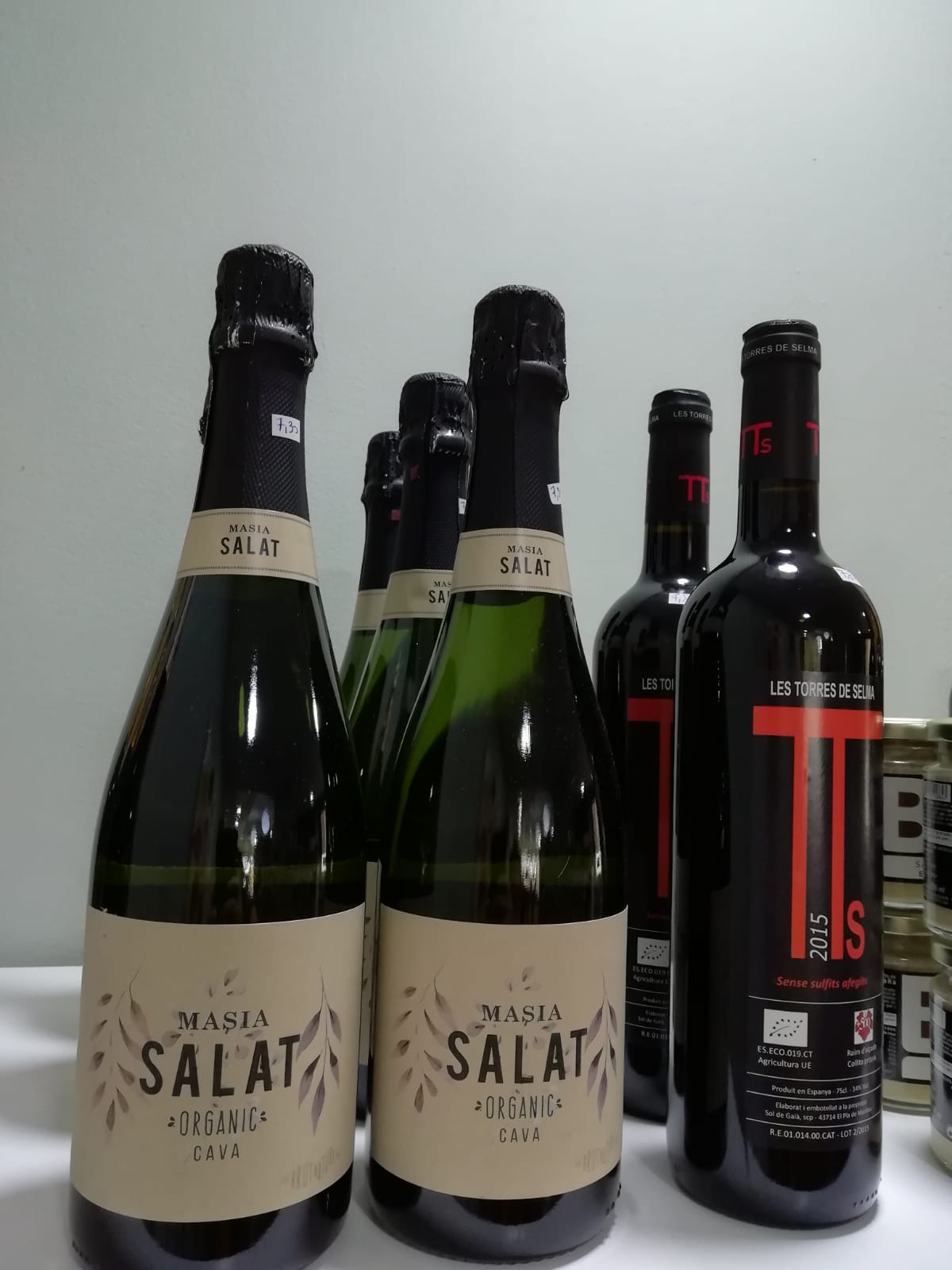 CERVESES ARTESANES DE LA SITGETANA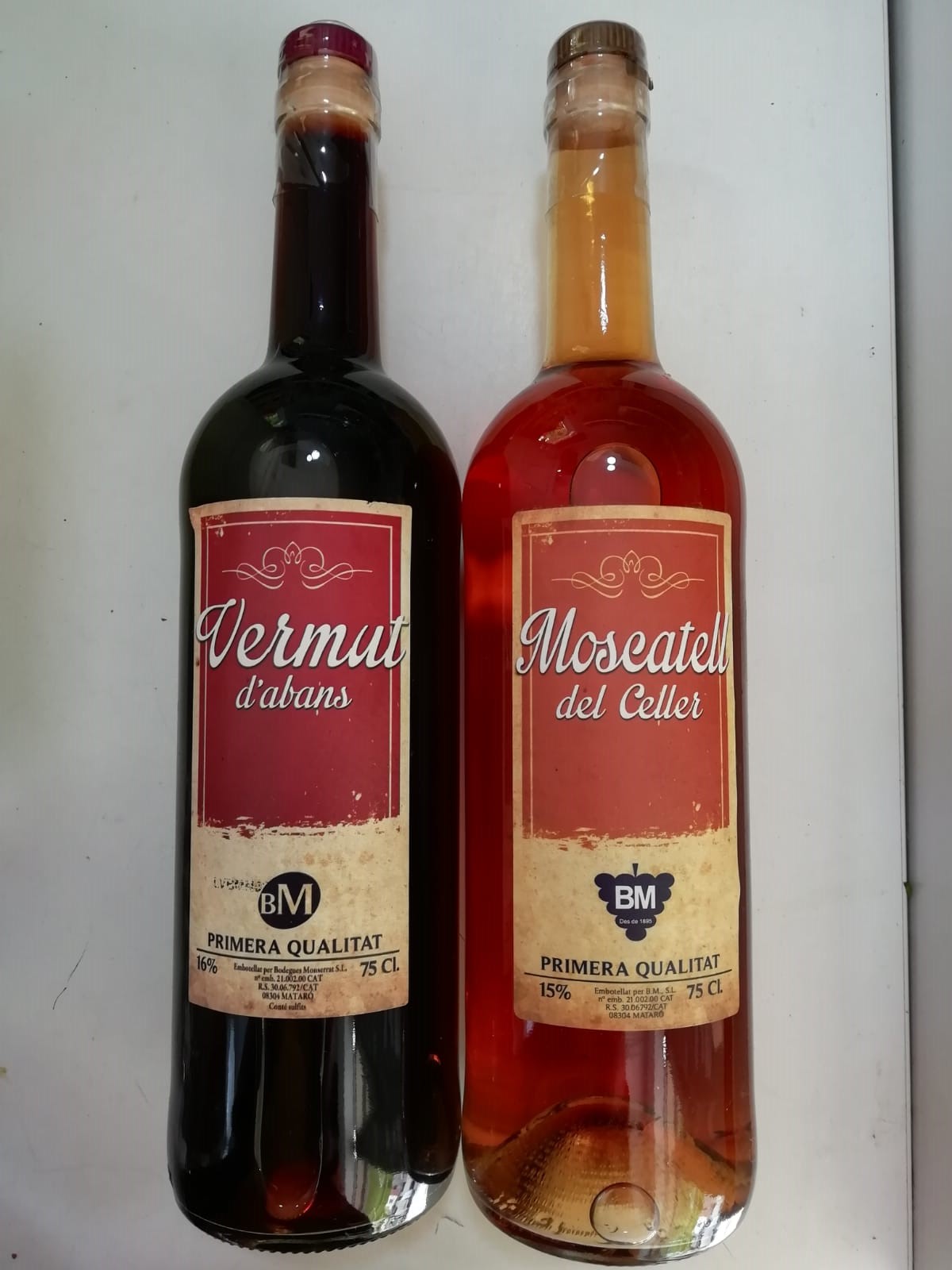 MOSCATELL RATAFIA VERMUT VINS I CAVESPEL REBOSTAIGUA EN ENVÀS DE VIDRE RECICLABLEANXOVES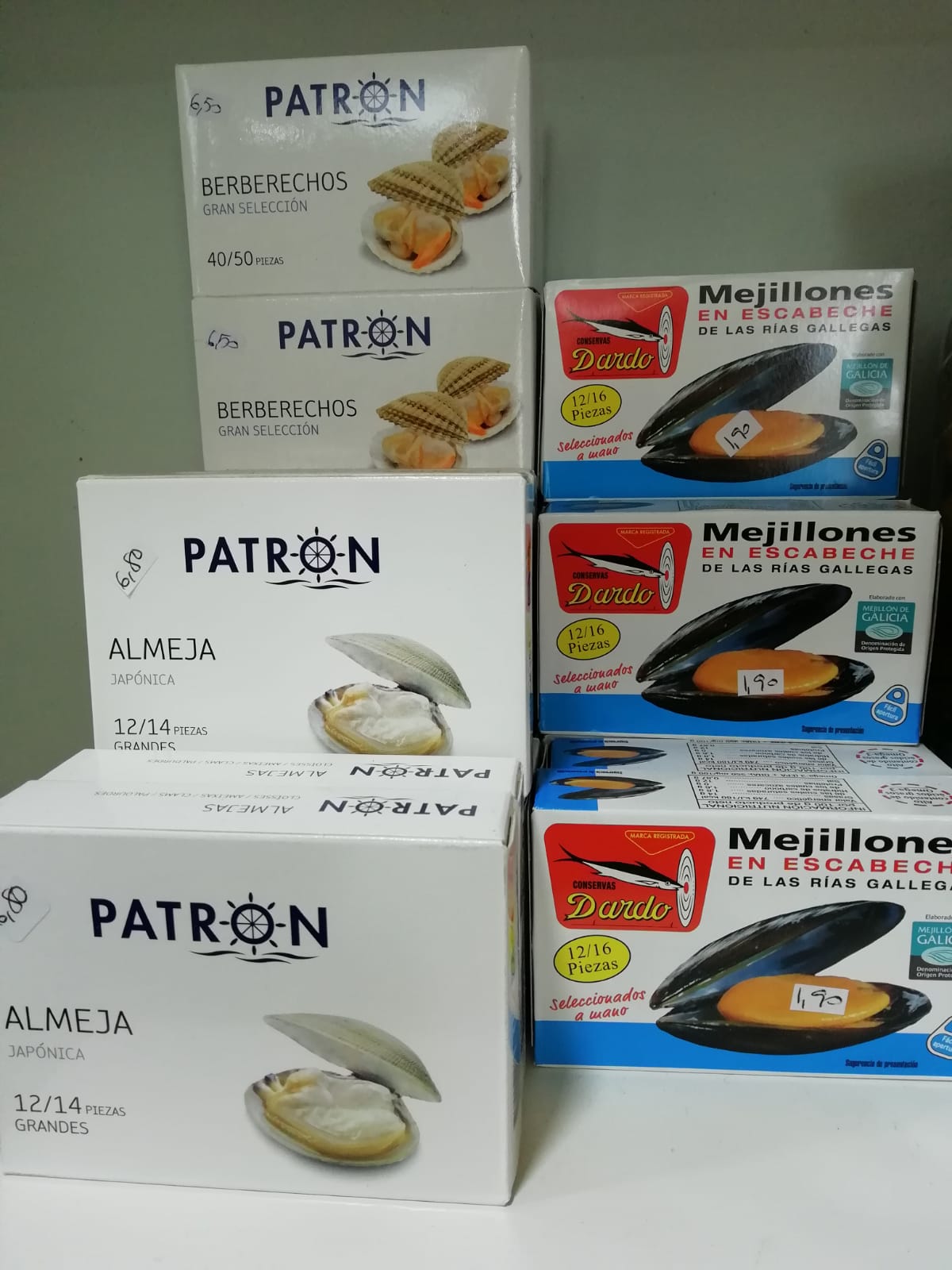 CLOÏSESCONSERVESTONYINACOGOMBRETSTÀPERESBLAT DE MOROOLIVA NEGRA D’ARAGÓ ARBEQUINESFARCIDES EL FAROPEBROTS DEL PIQUILLOLLEGUMS CUITES CIGRONSMONGETESMONGETA MORADAMONGETA POCHASLLENTIES DE LA SEGARRAFESOLETS DEL MONTSENYCIGRONET DE ...MORESC PASTANAGA RATLLADAREMOLATXA RATLLADAESCOPINYESESPÀRRECS DE NAVARRALLET D’AMETLLESAMB SUCRESENSE SUCREMELMELMELADES AMB I SENSE SUCRE MUSCLOSOLI OLIVESPASTA ITALIANA GAROFALLO  DE DIFERENTS TIPUSPASTISSOS I GALETES CASOLANS  DE LA PASTISSERAPATATES XIPSSALSES DE TOMÀQUETNAPOLITANAPARMIGGIANAPESTOPESTO ROSSOBOLOGNESAVINAGREFRUITS SECS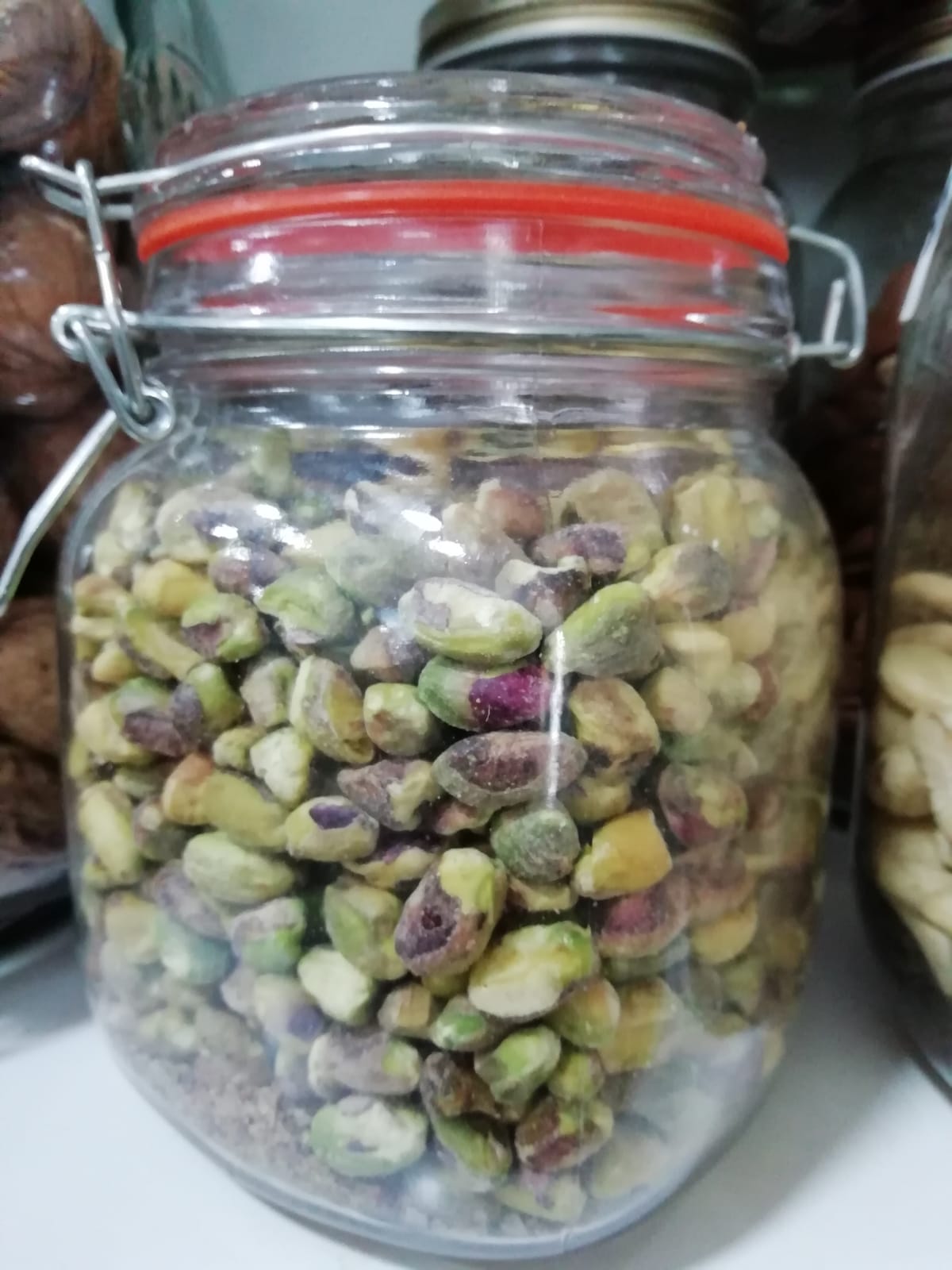 AMETLLESANACARDSAVELLANESDÀTILSFESTUCSFIGUESNOUSORELLANESPINYONSPRUNESHERBES I CONDIMENTSCAIENACANYELLA EN BRANCACOMÍFARCELLETS D’HERBESFARIGOLAHERBES DE RPOVENÇALLORERORENGAPEBRE BLANCPEBRE NEGRESAFRÀLLEGUMSARRÒSRodóBasmatiLLENTIESVermellesCaviarPardinaSalamancaCIGRONSMONGETESDEL GANXETFESOLETPINTAMORADAQUINOASUCRE MORÉLLAVORS DE XIASÈSAM TORRATPRODUCTES DE L’HORTA  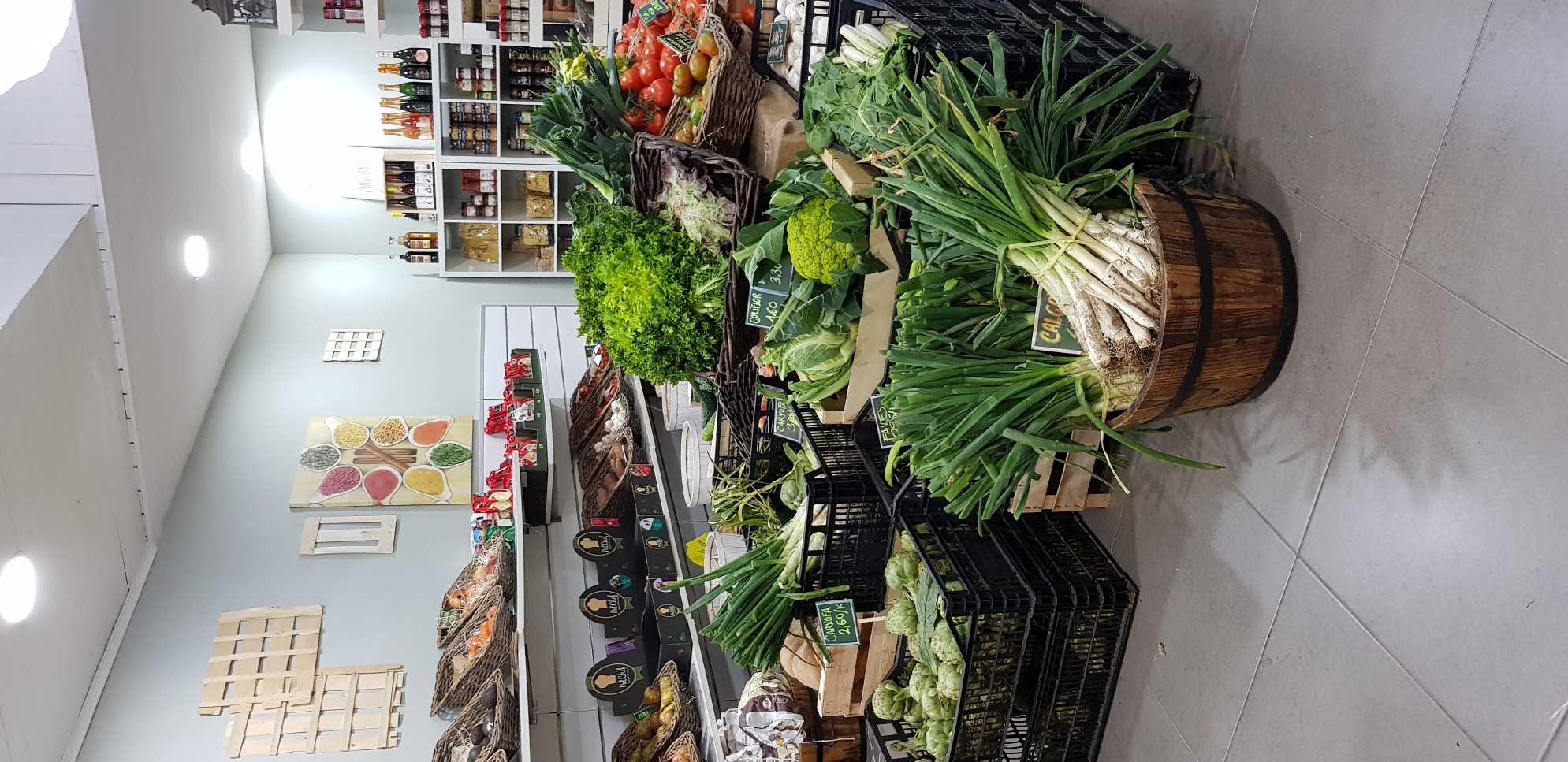 ALBERGÍNIESALLSALLS TENDRESAPIBLEDESCARBASSONSCARXOFESCOLCOLIFLORENCIAMS ESPINACSFAVESHERBES PEL BROUMONGETESMONIATOSNAPSPASTANAGUESPATATESPEBROTSPÈSOLSSHITAKETOMÀQUETSXAMPINYONSXIRIVIESFRUITES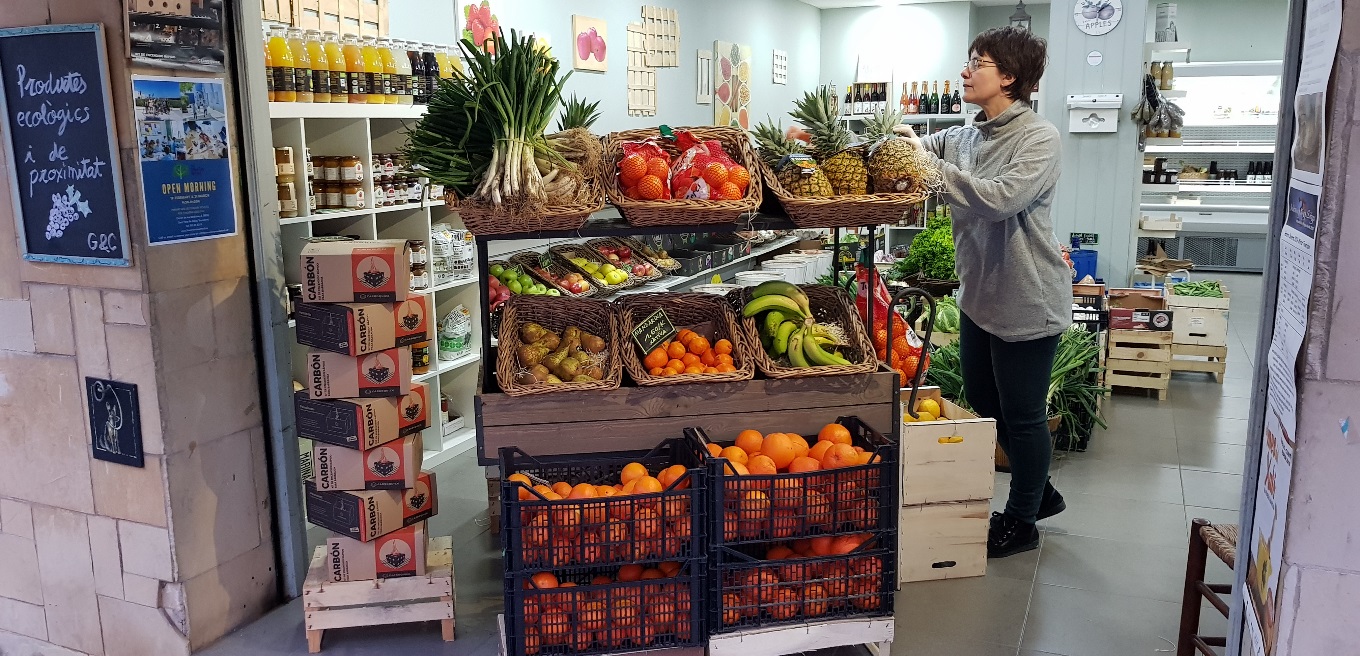 ALVOCATSARANGESCOCOKIWISLLIMONESMADUIXESPERESPINYAPLÀTANSPOMESGOLDENFUJIROYAL GALAGRANNY SMITHPINK LADYRAÏMTARONGESTARONGES SANGUINES